St. Benedict’s National School   Admissions Policy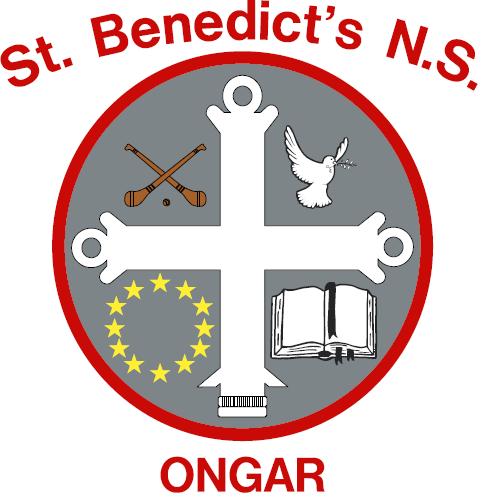 2021 - 2022Introduction This Admission Policy complies with the requirements of the Education Act 1998, the Education (Admission to Schools) Act 2018 and the Equal Status Act 2000. In drafting this policy, the board of management of the school has consulted with school staff, the school patron and with parents of children attending the school.The policy was approved by the school patron on 7/7/20. It is published on the school’s website and will be made available in hardcopy, on request, to any person who requests it.The relevant dates and timelines for St Benedicts National School admission process are set out in the school’s annual admission notice which is published annually on the school’s website at least one week before the commencement of the admission process for the school year concerned.This policy must be read in conjunction with the annual admission notice for the school year concerned.The application form for admission is published on the school’s website and will be made available in hardcopy on request to any person who requests it.Characteristic spirit and general objectives of the schoolSt Benedicts is a Catholic co-educational primary school with a Catholic ethos under the patronage of the Archbishop of Dublin“Catholic Ethos” in the context of a Catholic primary school means the ethos and characteristic spirit of the Roman Catholic Church, which aims at promoting:(a)	the full and harmonious development of all aspects of the person of the pupil, including the intellectual, physical, cultural, moral and spiritual aspects; and(b)	a living relationship with God and with other people; and(c)	a philosophy of life inspired by belief in God and in the life, death and resurrection of Jesus; and(d)	the formation of the pupils in the Catholic faith,and which school provides religious education for the pupils in accordance with the doctrines, practices and traditions of the Roman Catholic Church, and/or such ethos and/or characteristic spirit as may be determined or interpreted from time to time by the Irish Episcopal Conference.In accordance with S.15 (2) (b) of the Education Act, 1998 the Board of Management of St Benedicts National School shall uphold, and be accountable to the patron for so upholding, the characteristic spirit of the school as determined by the cultural, educational, moral, religious, social, linguistic and spiritual values and traditions which inform and are characteristic of the objectives and conduct of the school.As a Roman Catholic School we aim to promote the full and harmonious development of all aspects of the person of the pupil, intellectual, physical, cultural, moral and spiritual, including a living relationship with God and with other people.Admissions StatementSt Benedicts will not discriminate in its admission of a student to the school on any of the following:the gender ground of the student or the applicant in respect of the student concerned,the civil status ground of the student or the applicant in respect of the student concerned,the family status ground of the student or the applicant in respect of the student concerned,the sexual orientation ground of the student or the applicant in respect of the student concerned,the religion ground of the student or the applicant in respect of the student concerned,the disability ground of the student or the applicant in respect of the student concerned,the ground of race of the student or the applicant in respect of the student concerned,the Traveller community ground of the student or the applicant in respect of the student concerned, or the ground that the student or the applicant in respect of the student concerned has special educational needsAs per section 61 (3) of the Education Act 1998, ‘civil status ground’, ‘disability ground’, ‘discriminate’, ‘family status ground’, ‘gender ground’, ‘ground of race’, ‘religion ground’, ‘sexual orientation ground’ and ‘Traveller community ground’ shall be construed in accordance with section 3 of the Equal Status Act 2000.Primary schools receiving applications from applicants of a minority religion St Benedicts is a school whose objective is to provide education in an environment which promotes certain religious values and does not discriminate in relation to the admission of a student who has applied for a place in the school in accordance with section 7A of the Equal Status Act 2000.Special EducationSt Benedicts is an inclusive mainstream school and educates pupils with special needs in the mainstream systemAdmissions of StudentsThis school shall admit each student seeking admission except where –the school is oversubscribed (please see section 5 below for further details)a parent of a student, when required by the principal in accordance with section 23(4) of the Education (Welfare) Act 2000, fails to confirm in writing that the code of behaviour of the school is acceptable to him or her and that he or she shall make all reasonable efforts to ensure compliance with such code by the studentOversubscriptionIn the event that the school is oversubscribed, the school will, when deciding on applications for admission, apply the following selection criteria in the order listed below to those applications that are received within the timeline for receipt of applications as set out in the school’s annual admission notice: Please note that in order to be considered for enrolment all applicants must be at least age 4 years by May 1st 2021.Siblings of children who are currently enrolled in St. Benedict’s NS (Brothers and sisters of children currently in the school (including step-siblings and fostered children resident at same address) and/or children whose primary residence is within the school catchment area (Allendale, Beechfield, Barnwell, Blackwood, Castlegrange, Hansfield, Latchford, Linnetsfield, Manorfields, Phibblestown, Ravenswood, Rosedale, Annaly, Delhurst, Hayworth, Lilys, Stralem and Willans.Current staff members’ childrenChildren whose primary residence is outside of our catchment area but within the parish of Huntstown.All other applicantsIn the event that there are two or more students tied for a place or places in any of the selection criteria categories above (the number of applicants exceeds the number of remaining places), the following arrangements will apply:The school will use the children’s date of birth to differentiate and will enrol the oldest child/children first.What will not be considered or taken into accountIn accordance with section 62(7) (e) of the Education Act, the school will not consider or take into account any of the following in deciding on applications for admission or when placing a student on a waiting list for admission to the school:a student’s prior attendance at a pre-school or pre-school service, including naíonraí, the payment of fees or contributions to the school; a student’s academic ability, skills or aptitude;the occupation, financial status, academic ability, skills or aptitude of a student’s parents;a requirement that a student, or his or her parents, attend an interview, open day or other meeting as a condition of admission; a student’s connection to the school by virtue of a member of his or her family attending or having previously attended the school (apart from siblings and stepsiblings of currently enrolled students.)the date and time on which an application for admission was received by the school, This is subject to the application being received at any time during the period specified for receiving applications set out in the annual admission notice of the school for the school year concerned.This is also subject to the school making offers based on existing waiting lists (up until 31st January 2025 only). Decision on ApplicationsAll decisions on applications for admission to St Benedicts will be based on the following:Our school’s admission policyThe school’s annual admission notice.The information provided by the applicant in the school’s official application form received during the period specified in our annual admission notice for receiving applications(Please see section 14 below in relation to applications received outside of the admissions period and section 15 below in relation to applications for places in years other than the intake group.)Selection criteria that are not included in our school admission policy will not be used to make a decision on an application for a place in our school.Notifying Applicants of DecisionsApplicants will be informed in writing as to the decision of the school, within the timeline outlined in the annual admissions notice. If a student is not offered a place in our school, the reasons why they were not offered a place will be communicated in writing to the applicant, including, where applicable, details of the student’s ranking against the selection criteria and details of the student’s place on the waiting list for the school year concerned.  Applicants will be informed of the right to seek a review/right of appeal of the school’s decision (see section 18 below for further details).Acceptance of an offer of a place by an applicantIn accepting an offer of admission from St Benedicts you must indicate—(i) whether or not you have accepted an offer of admission for another school or schools. If you have accepted such an offer, you must also provide details of the offer or offers concerned and(ii) whether or not you have applied for and awaiting confirmation of an offer of admission from another school or schools, and if so, you must provide details of the other school or schools concerned.Circumstances in which offers may not be made or withdrawnAn offer of admission may not be made or may be withdrawn by St Benedicts where -it is established that information contained in the application is false or misleading.an applicant fails to confirm acceptance of an offer of admission on or before the date set out in the annual admission notice of the school.the parent of a student, when required by the principal in accordance with section 23(4) of the Education (Welfare) Act 2000, fails to confirm in writing that the code of behaviour of the school is acceptable to him or her and that he or she shall make all reasonable efforts to ensure compliance with such code by the student; oran applicant has failed to comply with the requirements of ‘acceptance of an offer’ as set out in section 10 above.Sharing of Date with other schoolsApplicants should be aware that section 66(6) of the Education (Admission to Schools) Act 2018 allows for the sharing of certain information between schools in order to facilitate the efficient admission of students. Section 66(6) allows a school to provide a patron or another board of management with a list of the students in relation to whom—an application for admission to the school has been received,an offer of admission to the school has been made, oran offer of admission to the school has been accepted.the list may include any or all of the following:the date on which an application for admission was received by the school;the date on which an offer of admission was made by the school;the date on which an offer of admission was accepted by an applicant;a student’s personal details including his or her name, address, date of birth and personal public service number (within the meaning of section 262 of the Social Welfare Consolidation Act 2005).Waiting List in the event of oversubscriptionIn the event of there being more applications to the school year concerned than places available, a waiting list of students whose applications for admission to St Benedicts were unsuccessful due to the school being oversubscribed will be compiled and will remain valid for the school year in which admission is being sought.Placement on the waiting list of St Benedicts is in the order of priority assigned to the students’ applications after the school has applied the selection criteria in accordance with this admission policy.  Applicants whose applications are received after the closing date, outlined in the Annual Admission Notice, will be placed at the end of the waiting list in order of the date of receipt of the application.Offers of any subsequent places that become available for and during the school year in relation to which admission is being sought will be made to those students on the waiting list, in accordance with the order of priority in relation to which the students have been placed on the list.Late ApplicationsAll applications for admission received after the closing date as outlined in the annual admission notice will be considered and decided upon in accordance with our school’s admissions policy, the Education Admissions to School Act 2018 and any regulations made under that Act. Late applicants will be notified of the decision in respect of their application no later than three weeks after the date on which the school received the application.  Late applicants will be offered a place if there is a place available.  In the event that there is no place available, the name of the applicant will be added to the waiting list as set out in Section 13.Procedures for admission of students to other years and during the school yearChildren may transfer into Junior Infants (after September 30th of any given year), Senior Infants, First Class, Second Class, Third Class, Fourth Class, Fifth Class and Sixth Class. The Board of Management will accept transfers into the school subject to the following:That the child is transferring to an age appropriate classThat the school is not already fullChildren transferring into Senior Infants must be aged 5 by May 1st 2021Children transferring into First Class must be aged 6 by May 1st 2021Children transferring into Second Class must be aged 7 by May 1st 2021 Children transferring into Third Class must be aged 8 by May 1st 2021Children transferring into Fourth Class must be aged 9 by May 1st 2021 Children transferring into Fifth Class must be aged 10 by May 1st 2021Children transferring into Sixth Class must be aged 11 by May 1st 2021 Where the Board of Management is unable to offer a child seeking a transfer a place in the school, the child will be placed on a pre-enrolment list. Places will be offered, if and when a place becomes available at the appropriate class level. The child’s position on the waiting list is determined in the following order;Siblings of children who are currently enrolled in St. Benedict’s NS (Brothers and sisters of children currently in the school (including step-siblings and fostered children resident at same address) and/or children whose primary residence is within the school catchment area (Allendale, Beechfield, Barnwell, Blackwood, Castlegrange, Hansfield, Latchford, Linnetsfield, Manorfields, Phibblestown, Ravenswood, Rosedale, Annaly, Delhurst, Hayworth, Lilys, Stralem and Willans.Current staff members’ childrenChildren whose primary residence is outside of our catchment area but within the parish of Huntstown.All other applicantsDeclaration in relation to the non-charging of feesThe board of St Benedicts or any persons acting on its behalf will not charge fees for or seek payment or contributions (howsoever described) as a condition of-an application for admission of a student to the school, orthe admission or continued enrolment of a student in the school.Arrangements regarding students not attending religious instructionThe following are the school’s arrangements for students, where the parents or in the case of a student who has reached the age of 18 years, the student, who has requested that the student attend the school without attending religious instruction in the school.  These arrangements will not result in a reduction in the school day of such students:A written request should be made to the Principal of the school.  A meeting will then be arranged with the parent(s) or the student, as the case may be, to discuss how the request may be accommodated by the school.Review/AppealsReview of decisions by the board of ManagementThe parent of the student, or in the case of a student who has reached the age of 18 years, the student, may request the board to review a decision to refuse admission. Such requests must be made in accordance with Section 29C of the Education Act 1998.    The timeline within which such a review must be requested and the other requirements applicable to such reviews are set out in the procedures determined by the Minister under section 29B of the Education Act 1998 which are published on the website of the Department of Education and Skills.The board will conduct such reviews in accordance with the requirements of the procedures determined under Section 29B and with section 29C of the Education Act 1998.Note:  Where an applicant has been refused admission due to the school being oversubscribed, the applicant must request a review of that decision by the board of management prior to making an appeal under section 29 of the Education Act 1998.Where an applicant has been refused admission due to a reason other than the school being oversubscribed, the applicant may request a review of that decision by the board of management prior to making an appeal under section 29 of the Education Act 1998.   Right of appealUnder Section 29 of the Education Act 1998, the parent of the student, or in the case of a student who has reached the age of 18 years, the student, may appeal a decision of this school to refuse admission.  An appeal may be made under Section 29 (1) (c) (i) of the Education Act 1998 where the refusal to admit was due to the school being oversubscribed.An appeal may be made under Section 29 (1) (c) (ii) of the Education Act 1998 where the refusal to admit was due a reason other than the school being oversubscribed.Where an applicant has been refused admission due to the school being oversubscribed, the applicant must request a review of that decision by the board of management prior to making an appeal under section 29 of the Education Act 1998. (see Review of decisions by the Board of Management)Where an applicant has been refused admission due to a reason other than the school being oversubscribed, the applicant may request a review of that decision by the board of management prior to making an appeal under section 29 of the Education Act 1998. (see Review of decisions by the Board of Management)Appeals under Section 29 of the Education Act 1998 will be considered and determined by an independent appeals committee appointed by the Minister for Education and Skills.    The timeline within which such an appeal must be made and the other requirements applicable to such appeals are set out in the procedures determined by the Minister under section 29B of the Education Act 1998 which are published on the website of the Department of Education and Skills.This policy was ratified by staff and board of management on ___________________. Signed: _____________ (Chairperson of Board of Management) Signed: ______________ (Principal)